Liste des participants :Frais de participation : 750DTHTpar participant (TVA 19%)La formation se déroulera comme suite :36 heures : à l’Ecole de commerce/ chaque lundi et vendredi de 9h à 12h(Dates : 3,6,10,13,17,20,24,27,31 mai et 3,7 et 10 juin 2024) 12 heures : à  l’hôtel Sousse Palace de 8h30 à 14h30 (pauses café incluses)(Dates : 19 et 20 juin 2024)Les adhérents  Pack privilège  de la  C. C. I. C  2024 bénéficient  d’une Réduction de 5% Les adhérents  Pack plus et VIP de la  C. C. I. C  2024 bénéficient  d’une Réduction de 10% Signature & CachetNB :Les frais de formation bénéficient de l’avance sur la taxe de formation professionnelle.Le paiement est intégral : la CCIC est exonérée de l’impôt sur les bénéficesPaiement : au plus tard le  24 avril 2024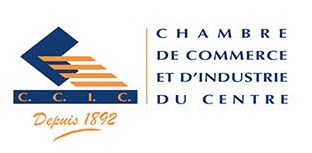 Fiche de participationDate :Du 3 mai au 20 juin 2024Parcours commercialDate :Du 3 mai au 20 juin 2024Nom et prénomFonctionGSME-mail……………………………………………………………………………….……………………..………………………………………………………………………….…………………………………..………………………………………………………………………….…………………………………..………